Тема: Создание дизайн-макета упаковкиЦель работы: выполнить дизайн-макета упаковки с прозрачной областью в соответствии с указанными требованиями.Оборудование: АРМ ПК  Intel (R)  CPU G850@2.90 GHz 2.90 GHz/4,00 Гб/250 Гб.Программное обеспечение: Windows 10, MS Office, Adobe Reader, Adobe Illustrator.Порядок выполнения работыМодуль 3: Дизайн упаковки. Разработать дизайн держателя-переноски (упаковки) с прозрачной областью для бумажного стакана с фирменным молочным коктейлем для детей. Основная программа: Adobe IllustratorВспомогательная программа: Adobe PhotoShopНеобходимая информация для работы:Текст для упаковки – файл «Текст для упаковки» в папке «Модуль4» или собственная графикаФотография для упаковки в папке «Фото для упаковки» в папке «Модуль4»Логотип – файл «Логотип» в папке «Модуль1»Штрих-код из папки «Модуль4»Обязательные элементы продукта:Фотография или собственная графика Логотип Текст (полный объем)Контактная информация (полный объем)Штрих-кодТехнические параметры создания продукта:Размер упаковки согласно габаритным размерам товара: Текст в кривых:Наличие направляющих:Цвета: 4+0 (CMYK) + 2 spotcolors (1 spotcolor для лака и 1 spotcolor для высечки (dieline)):Прозрачная область не менее 50%:Штрих-код размером  х  и цвета 100% Black:Линия высечки (dieline). Создайте для нее отдельный слой под названием «Dieline» и цвет под таким же названием (spotcolor, 100% magenta):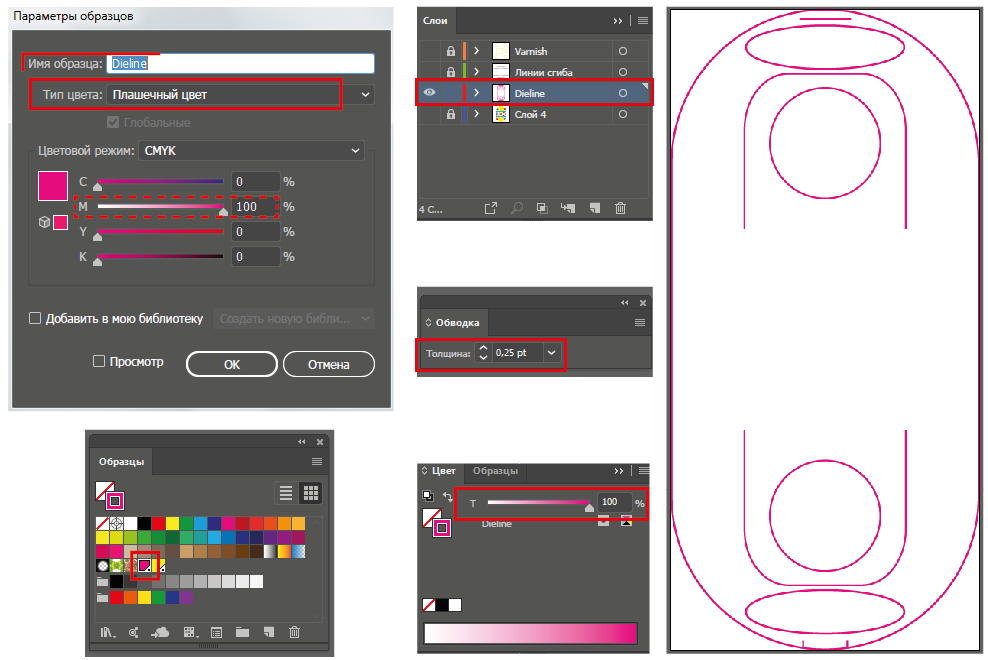 Лак на любой стороне упаковки. Создайте для него отдельный слой под названием «Varnish» и цвет под таким же названием (spotcolor, 100% yellow):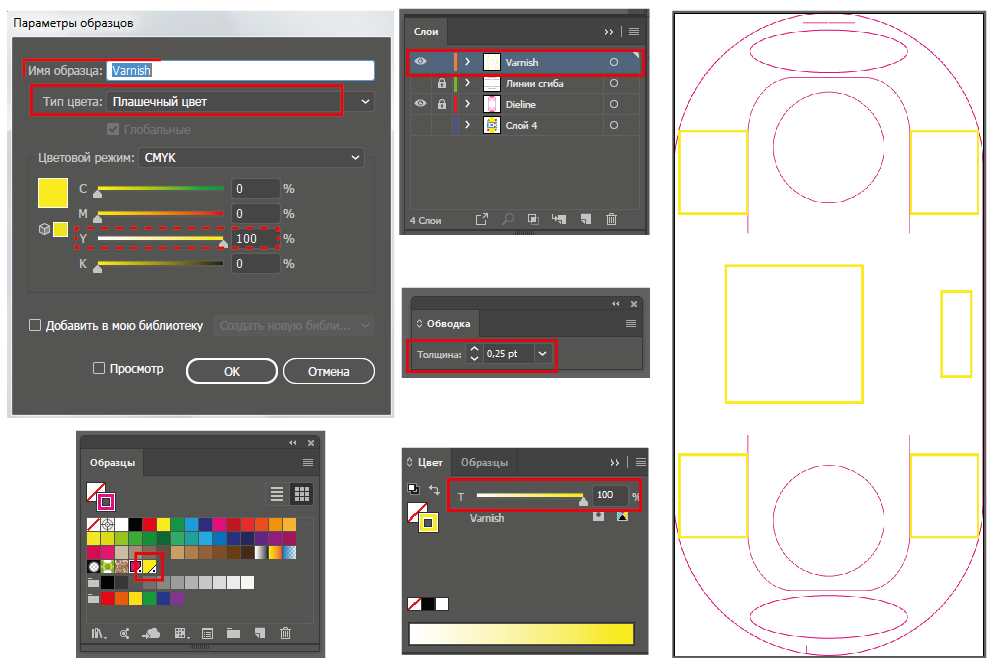 Разрешение используемых изображений: 255–300 dpi:Припуски под обрезку 5 мм:Технические параметры для печати: Цветовая модель документа CMYK (Офсет):Overprint при использовании черного цвета:Метка реза с учетом припуска под обрезку:Линкованность вставленных элементов:Технические параметры сохранения к печати:Рабочий файл под названием «Упаковка» в папке «Модуль4»: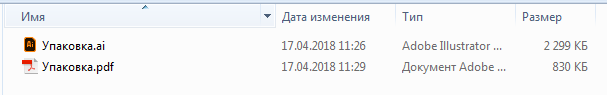 Файл PDF-Х/1а: 2001 с линиями высечки (dieline) под названием «Упаковка» в виде разворота в папке «Модуль4»:ICC Профиль: Coated Fogra39  (ISO 12647-2:2004):Макетирование напечатанных продуктовПечать упаковки на формате А3Один макет упаковки, собрать для демонстрацииПРОВЕРКА PDF ФАЙЛА:Откройте созданный PDF файл через программу Adobe Acrobat DC → Инструменты → Допечатная подготовка: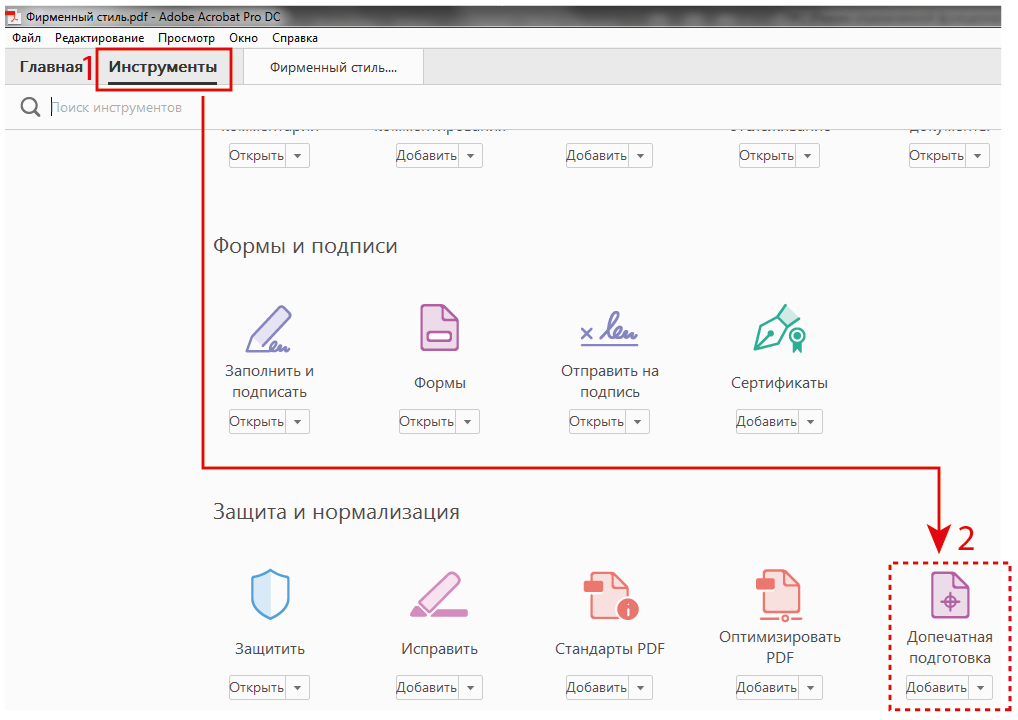 Выполните проверку на цветовую модель CMYK: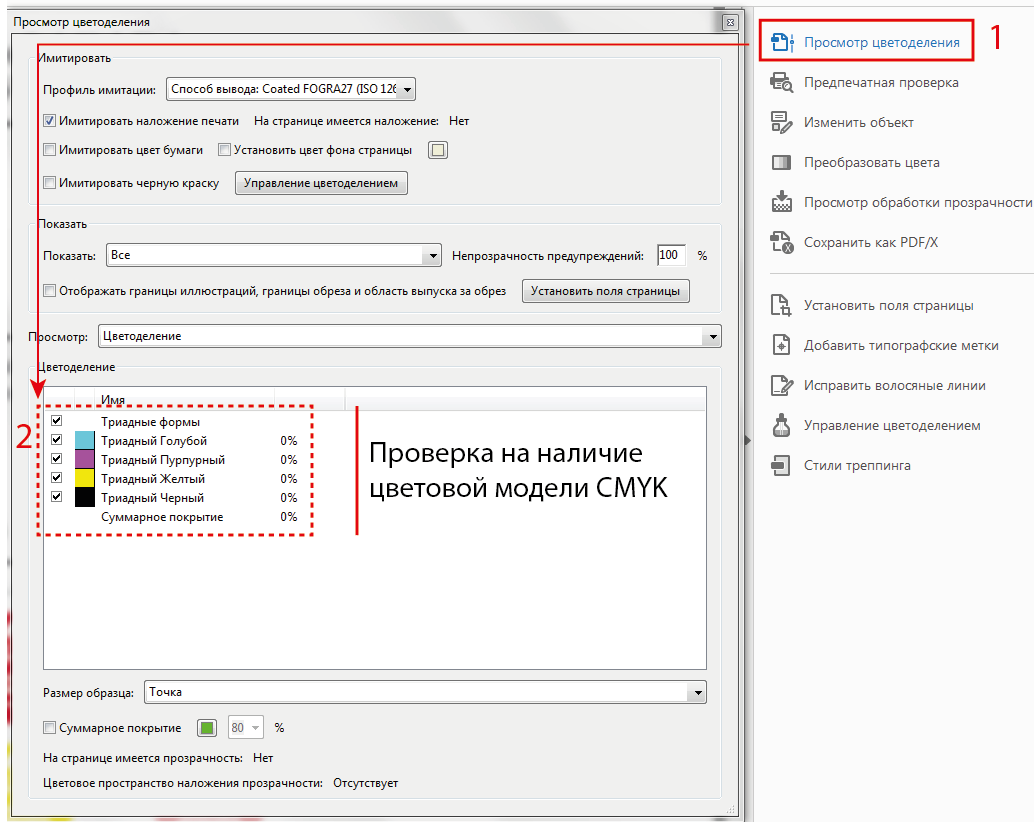 Выполните проверку на формат  PDF/X-1a (2001 и 2003). Формат переносимых документов (PDF) представляет собой универсальный файловый формат, который позволяет сохранить шрифты, изображения и сам макет исходного документа независимо от того, на какой из множества платформ и в каком из множества приложений такой документ создавался. Формат Adobe PDF считается признанным общемировым стандартом в области тиражирования и обмена надежно защищенными электронными документами и бланками. Файлы Adobe PDF имеют небольшой размер, и они самодостаточны; они допускают совместную работу, просмотр и печать с помощью бесплатной программы Adobe Reader.Отлично себя оправдывает использование формата Adobe PDF в издательском и печатном деле. Благодаря способности Adobe PDF сохранить совмещенный (композитный) макет, можно создавать компактные и надежные файлы, которые сотрудники типографии могут просматривать, редактировать, сортировать и получать с них пробные оттиски. Также в предусмотренный техпроцессом момент в типографии могут как непосредственно отправить файл на фотонаборное устройство, так и продолжить его завершающую обработку: осуществить предпечатные проверки, провести треппинг, спустить полосы или выполнить цветоделение.Сохраняя документ в формате PDF, можно создать файл, соответствующий стандарту PDF/X. Формат PDF/X (формат обмена переносимыми документами) является разновидностью Adobe PDF, которая не допускает использования многих вариантов и сочетаний данных о цветности, шрифтов и треппинга, которые могут вызвать осложнения при печати. Документ PDF/X следует создавать в случае, когда PDF-файлы используются как цифровые оригиналы при допечатной подготовке изданий - как на этапе создания макета, так и для целей фотовывода (если программное обеспечение и выводящие устройства способны работать с форматом PDF/X).Стандарты PDF/X утверждены Международной организацией по стандартизации (ISO). Они применяются к обмену графическими данными. При преобразовании PDF-файл проверяется на соответствие заданному стандарту. Если PDF-документ не соответствует выбранному стандарту ISO, отображается сообщение, позволяющее выбрать между отменой преобразования и продолжением преобразования, при котором будет создан несоответствующий стандартам файл. Самое широкое распространение в издательском и печатном деле получили несколько разновидностей PDF/X: PDF/X-1a, PDF/X-3 и PDF/X-4.Формат PDF/X-1a (2001 и 2003). PDF/X−1a ‒ это стандартный формат файлов, специально предназначенный для обмена готовыми к печати документами в виде электронных данных, при котором отправителю и получателю не требуется дополнительной договоренности для обработки информации и получения требуемых результатов в тираже. Фактически он является цифровым эквивалентом цветоделенных фотоформ.Формат PDF/X-1a гарантирует, что:все шрифты встроеныизображения встроеныопределены параметры Media Box и Trim Box или Art Boxцвета представлены в формате CMYK, в формате смесевых цветов или в обоих форматах сразуназначение вывода задано посредством описания условий печати или указания ICC профиля.Примечание: назначение вывода определяет тип печатного процесса, к которому готовится файл, например, тип печатной машины, используемые краски и бумага.PDF-файлы, соответствующие стандарту PDF/X-1a, могут быть открыты в Acrobat 4.0 и Acrobat Reader 4.0, а также в их более поздних версиях.Набор PDF/X-1a предусматривает использование формата PDF 1.3, снижение разрешения цветных изображений и изображений в градациях серого до 300 ppi, а монохромных - до 1200 ppi, встраивание всех шрифтов в виде подмножеств символов, отсутствие встроенных цветовых профилей, а также сводит прозрачные области в соответствии с параметром "Высокое разрешение".При использовании PDF/X−1a совместимых файлов больше не придется волноваться, что вас могут попросить предоставить недостающие шрифты или изображения. Больше никогда не придется сталкиваться с преобразованием изображения из RGB в CMYK без предварительного просмотра результатов. Решения о том, должен ли при печати файлов использоваться треппинг, будут приниматься на основании надежной информации. И, наконец, в типографии будут знать, что файл правильно подготовлен для печатной машины, на которой он будет печататься.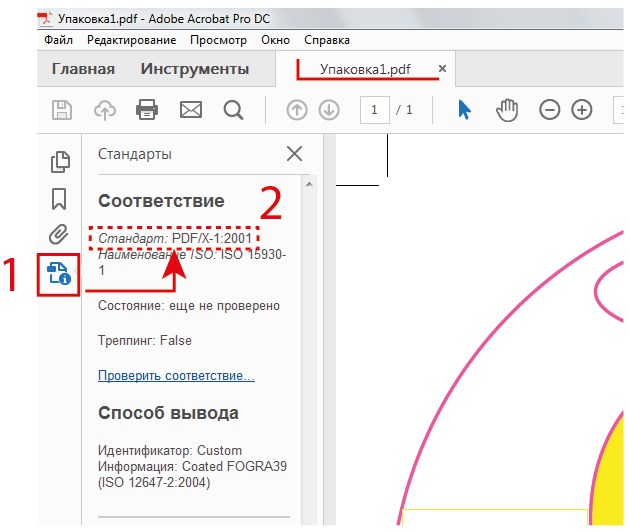 Выполните проверку файла на наличие OVERPRINT: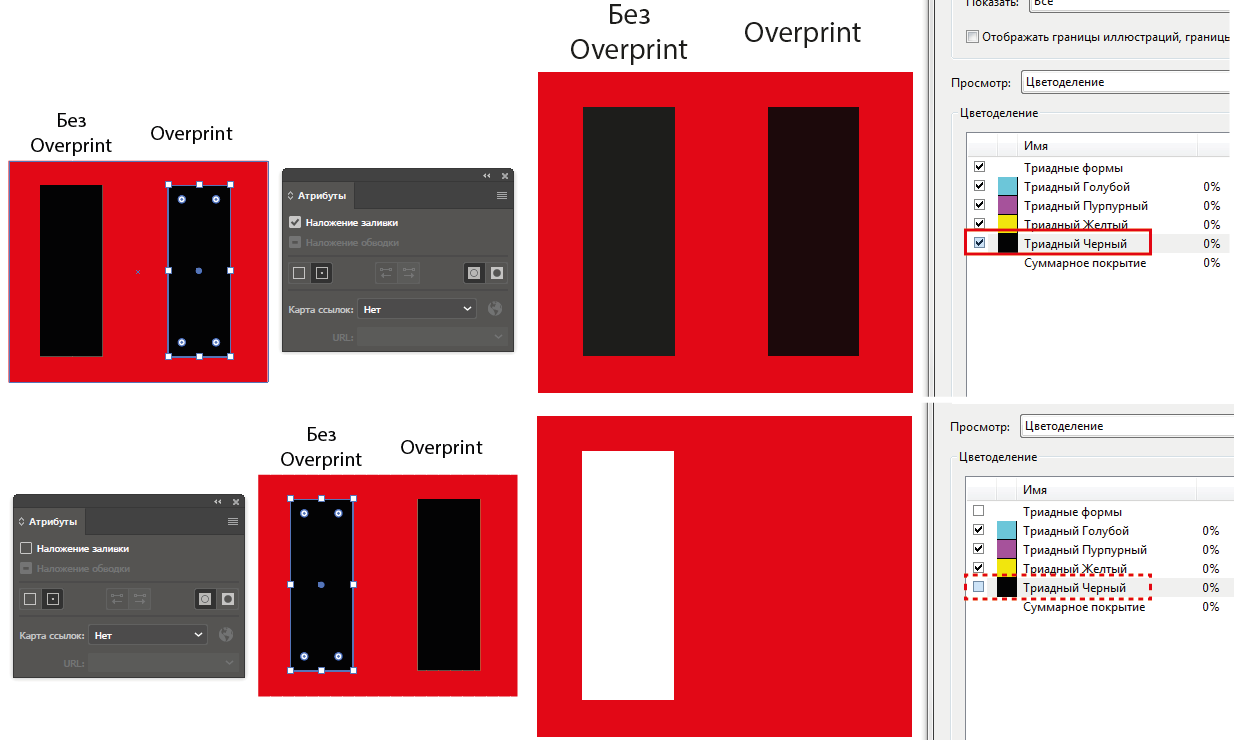 Выполните проверку PDF-файла на наличие меток реза: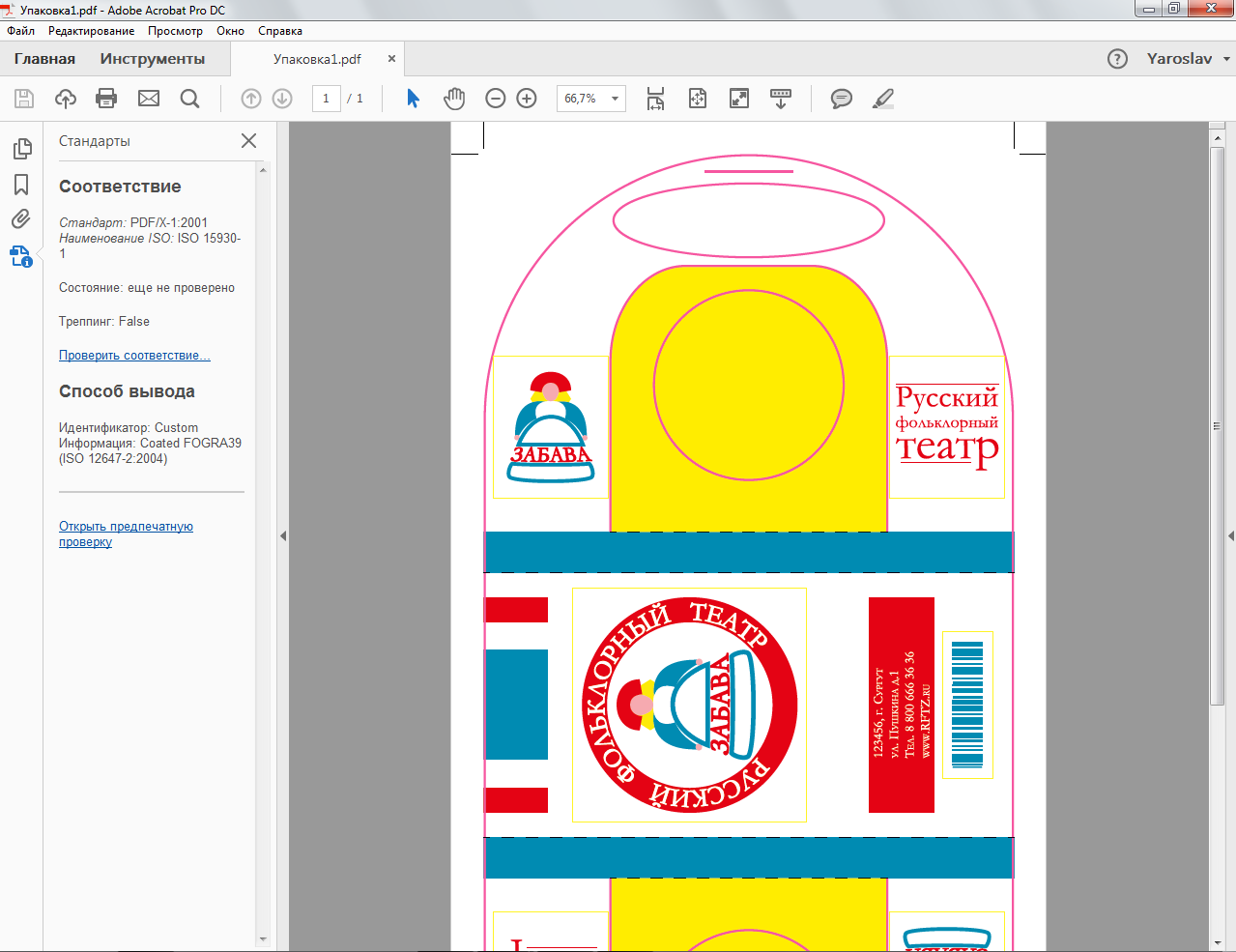 Выполните проверку PDF-файла на наличие ICC profile: Euroscale Uncoated v2: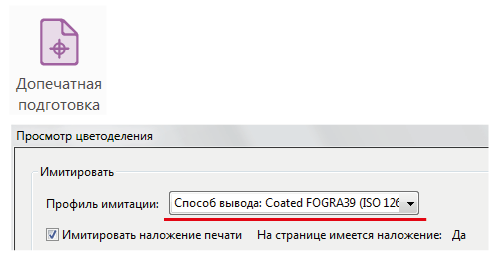 Критерии оцениванияБаллы: 0 или 1.Общее количество баллов задания по всем критериям оценки составляет: 32 баллов.ЛитератураОсновные источникиМиронов, Д. Ф. Illustrator : учебный курс : [учебное пособие для НПО] – Д. Ф. Миронов – СПб. : Питер, 2015. – 329 с.Черников, С. В. 100% самоучитель. Adobe Illustrator. Векторная графика : [учебное пособие для НПО] – С. В. Черников, В. Б. Комягин, В. С. Пташинский. – М. : Триумф, 2016. − 231 с.Тозик, В. Т. Компьютерная графика и дизайн : [учебное пособие для НПО] – В. Т. Тозик. – М. : Академия, 2016. – 208 с.Остроух, А. В. Ввод и обработка информации: [учебник для СПО] – А. В. Черников. – М. : Академия, 2016. − 288 с.Панкратова, Т. В. PtotoShop : учебный курс [Текст] : учебник для СПО / Т. В. Панкратова. – СПб. : Питер, 2014. – 526 с.Петров, М. Н. Компьютерная графика: Учебник для вузов. 2-е изд. / М. Н. Петров, В. П. Молочков. – СПб. : Питер, 2015. – 811 с.Федорова,  А. В. Adobe Illustrator. Экспресс-курс [Текст] : учебник для СПО / А. В. Федорова. – СПб. : БХВ-Петербург, 2014. – 368 с.Завгородний, В. Г. Видеосамоучитель Adobe InDesign [Текст] : учебник для СПО / В. Г. Завгородний. – СПб. : Питер, 2012. – 464 с.Райтман М. Н. Adobe Indesign CS5: официальный учебный курс [Текст] : учебник для СПО / М. Н. Райтман. – М. : Эксмо, 2011. – 480 с.Интернет – ресурсы:Видеокурс по графическим программам [электронный ресурс] : [web-сайт]. http://photoshop.demiart.ru .  Теоретический материал по графическим программам [электронный ресурс] : [web-сайт]. http://photoshop.demiart.ru .  Теоретический материал по графическим программам [электронный ресурс] : [web-сайт].  http://www.photoshop-master.ru .Теоретический материал по растровой графике [электронный ресурс] : [web-сайт].  http://globator.net .Практические работы по графике [электронный ресурс] : [web-сайт].   http://marss.ru. Видеокурс по векторной графике [электронный ресурс] : [web-сайт]. http://corel.demiart.ru.http://www.art911.ru/index.php?name=Pages.Лекционный материал по векторной графике [электронный ресурс] : [web-сайт]. http://www.corel-lessons.com.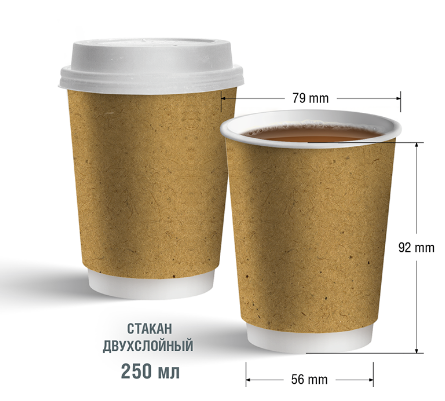 В новом документе: File (Файл) → New (Новый) → Печать (Print) → А3: Width (Ширина) = 420 мм, Height (Высота) = 297кнопки «Portrait» (Книжная ориентация), «Landscape» (Альбомная ориентация)В созданном документе:Инструмент «Монтажная область» (Artboard Tool):раскрывающийся список Select Preset (Выбрать стиль) → А3:кнопки «Portrait» (Книжная ориентация), «Landscape» (Альбомная ориентация)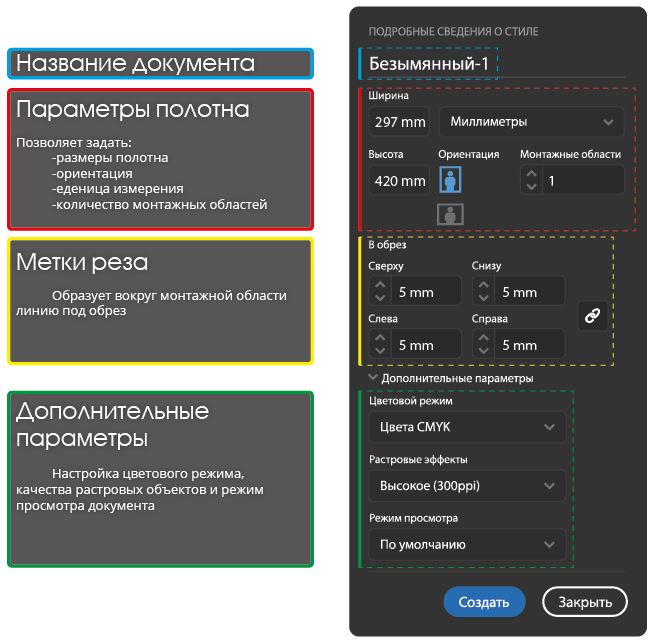 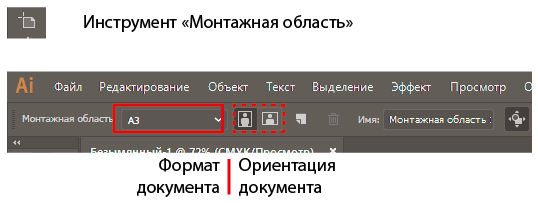 Перевод шрифтов в кривые необходим для того, чтобы текст выглядел идентично на любом компьютере, даже если в системе отсутствует шрифт, использованный в макете. Если же не выполнить перевод шрифтов в кривые, то при открытии макета на других компьютерах возможна замена отсутствующих шрифтов другими, которые не соответствуют оригинал макету.Выделить все текстовые объекты: Select (Выделение) → Object (Объекты) → Text Object (Текстовые объекты)Выбрать: Type (Текст) → Create Outlines (Преобразовать в кривые)Проверка: Window (Окно) → палитра Document Info (Информация о документе) Меню палитры → Fonts (Шрифты) → НЕТ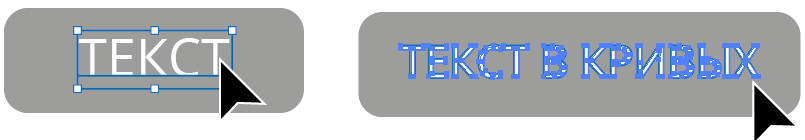 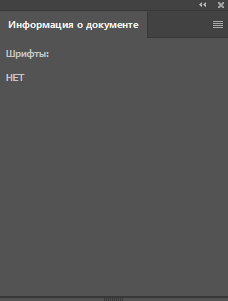 Направляющие помогают выравнивать текст и графические объекты. Направляющие не печатаются. Можно выбрать один из двух стилей направляющих – точки и линии – и изменить цвет направляющих, воспользовавшись стандартными цветами или выбрав цвет с помощью палитры цветов. По умолчанию направляющие не закреплены, так что их можно перемещать, изменять, удалять и восстанавливать, однако их также можно закрепить в любом месте. Линейки (горизонтальные и вертикальные) являются контейнерами для направляющих.Привязка объектов к опорным точкам и направляющим: Установить привязку объектов к направляющим: View (Просмотр) → Snap to point (Выравнивать по точкам).Выделить объект, который нужно переместить. С помощью мыши перетащить объект в нужное место. Когда курсор окажется в пределах 2 пикселов от опорной точки или направляющей, он будет привязан к точке или к направляющей.4+0 (CMYK): полноцветное изображение, которое получается путем сочетания основных цветов в полиграфии Cyan (голубой), Magenta (пурпурный), Yellow (желтый), BlacK (черный).4+0 - означает, что полноцветное изображение только с одной стороны, 4+4 - полноцвет с двух сторон.1 spotcolor для лакаПалитра (Образцы): в нижней части палитры (Новый образец) → С=0%, M=0%, Y=100 %, K=0%  → в раскрывающемся списке «Тип цвета» установить тип «Плашечный» → имя образца «Varnish»1 spotcolor для высечки (dieline)Палитра (Образцы): в нижней части палитры (Новый образец) → С=0%, M=100%, Y=0 %, K=0 %  → в раскрывающемся списке «Тип цвета» установить тип «Плашечный» → имя образца «Dieline»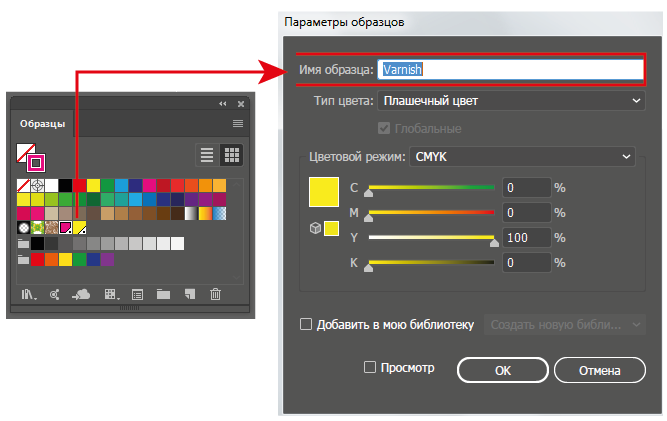 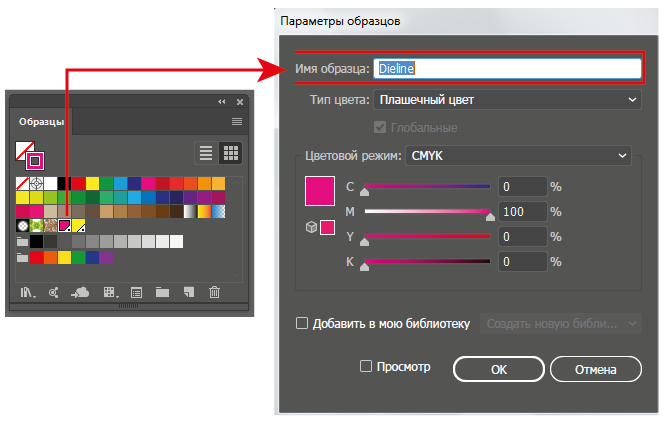 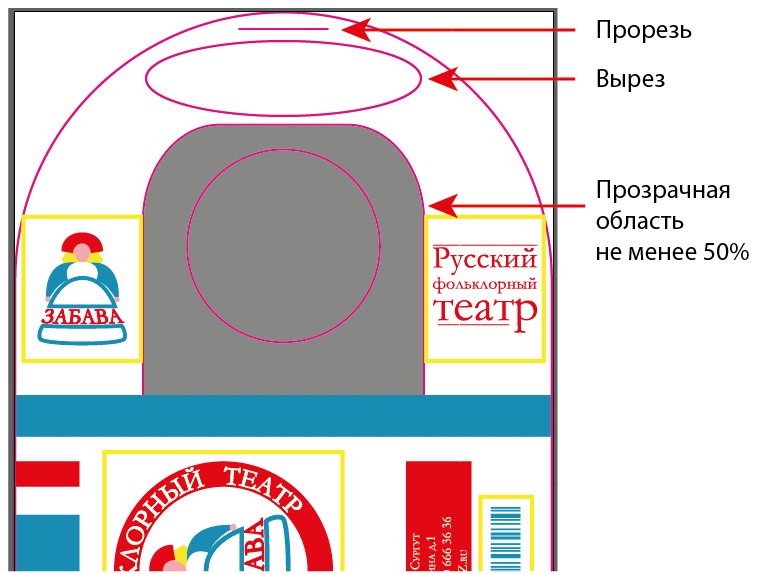 Выделить Штрих-код → Палитра Трансформирование: Ширина=12 мм, Высота=45 ммВыделить Штрих-код → Палитра Цвет:С=0%, М=0%, Y=0%, K=100%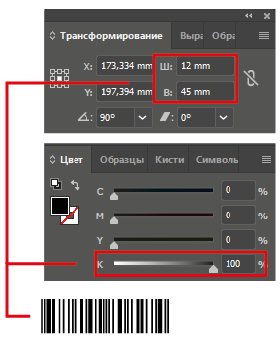 Создать отдельный слой: Палитра Слои → меню Палитры → команда Новый слой → двойным лкм по имени слоя → переименовать слой DielineС основного слоя скопировать контур на созданный слой Dieline.100% magenta: выделить контур и в палитре Образцы → создать новый образец → С=0%, M= 100%, Y=0 %, K=0 %  → в раскрывающемся списке «Тип цвета» установить тип «Плашечный» → имя образца «Dieline»Создать отдельный слой: Палитра Слои → меню Палитры → команда Новый слой → двойным лкм по имени слоя → переименовать слой Varnish.С основного слоя скопировать контур на созданный слой Varnish.100% yellow: выделить контур и в палитре Образцы → создать новый образец → С=0%, M=0%, Y=100 %, K=0 %  → в раскрывающемся списке «Тип цвета» установить тип «Плашечный» → имя образца «Varnish»Разрешение является мерой четкости деталей растрового изображения и исчисляется в пикселах на дюйм (ppi). Чем больше пикселов на дюйм, тем выше разрешение. В целом изображение с более высоким разрешением позволяет получить более высокое качество при печати.Открыть изображение в Adobe Photoshop → меню Image (Изображение) → Image Size (Размер изображения) Выбрать разрешение 300 Пиксел/дюйм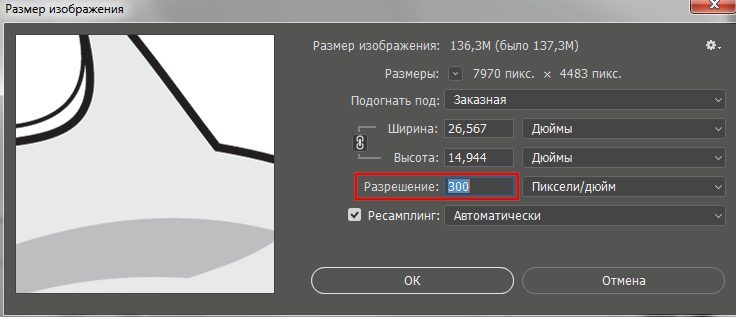 Выделить контур упаковки → Меню «Объект» → «Контур» → «Создать параллельный контур… → в строке «Смещение» выставить необходимое значение, например 5 мм.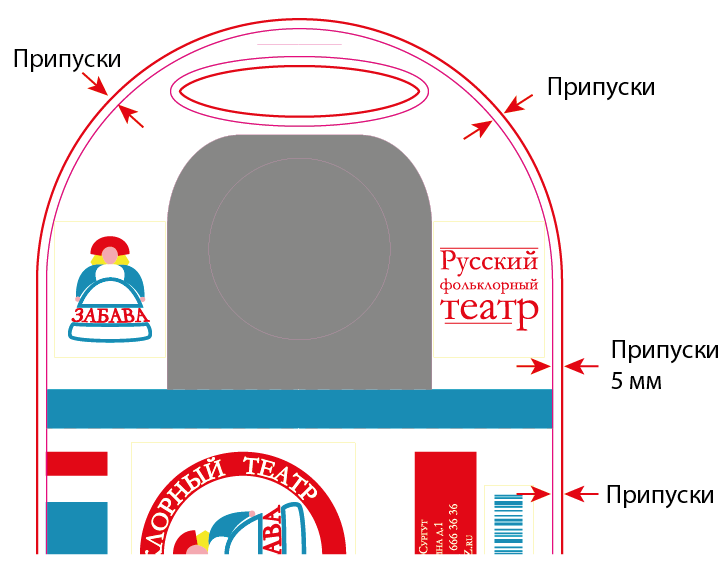 Полиграфическая цветовая модель CMYK. Система CMYK создана и используется для типографической печати.Аббревиатура CMYK означает названия основных красок, использующихся для четырехцветной печати: голубой (Сyan), пурпурный (Мagenta) и желтый (Yellow).Меню File (Файл) → Document Color Mode (Цветовой режим документа) → CMYK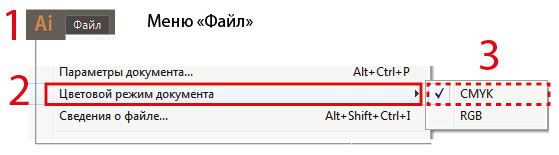 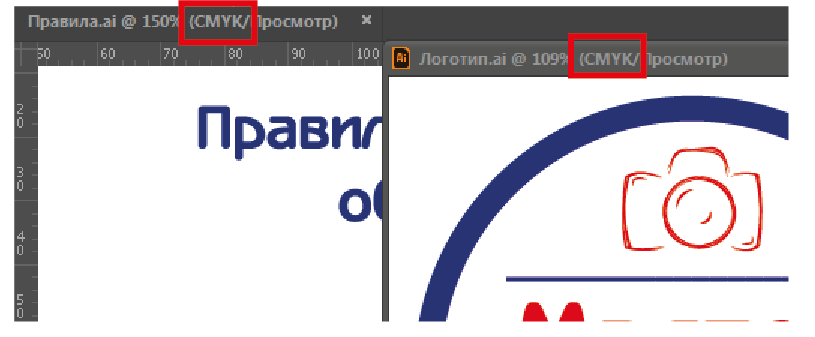 OVER-сверху и PRINT-печать. То есть печать сверху или печать поверх. Другими словами, если у объекта включен OVERPRINT, то он будет напечатан поверх объекта, находящегося под ним. Если OVERPRINT выключен, то в нижнем объекте при печати не будет запечатываться место под верхний объект.Печать документа идет в четыре краски. Краска накладывается друг на друга слоями в разных процентных соотношениях. За счет этого возникают все остальные цвета. То есть обычная фотография вначале раскладывается на четыре краски. Этот процесс называют сепарацией. А затем «слои краски» накладывают друг на друга.Черная краска является дополнительной краской. Соединение трех цветов CMY не дают чистого черного. Цвет получается скорее темно коричневый.Пример:В макете надпись "А" (100 % K) расположена на плашке (100% Cyan).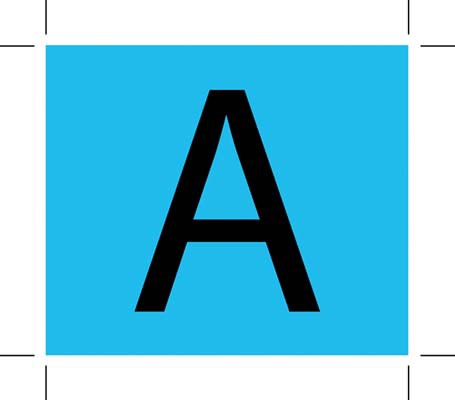 Если OVERPRINT не включен, печать с такого макета будет происходить следующим образом: первой напечатается плашка с вывороткой (незапечатанным пространством) под букву «А», а затем в эту выворотку впечатана сама буква. И здесь кроется опасность, так как малейшее несовмещение цветов может привести к тому, что у буквы появится белая окантовка.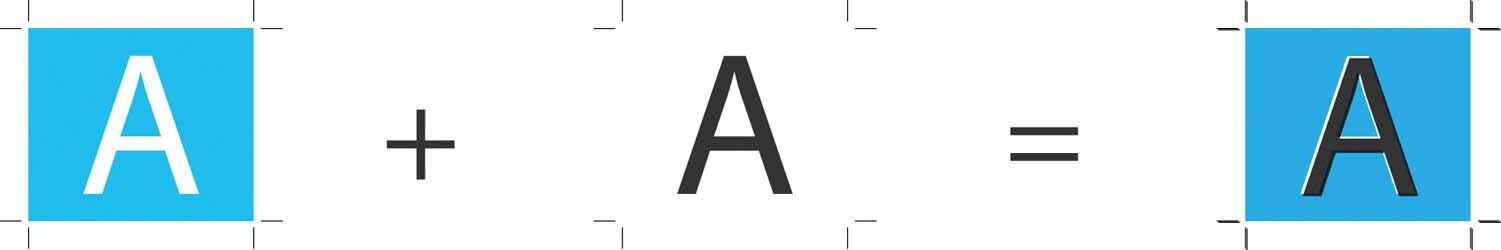 Эта окантовка, даже небольших размеров, делает текст тяжело читаемым, так как человеческий глаз очень восприимчив к перепадам яркости.Решить проблему несовмещения можно, включив режим OVERPRINT на букву «А». В таком случае, плашка под буквой будет напечатана без выворотки: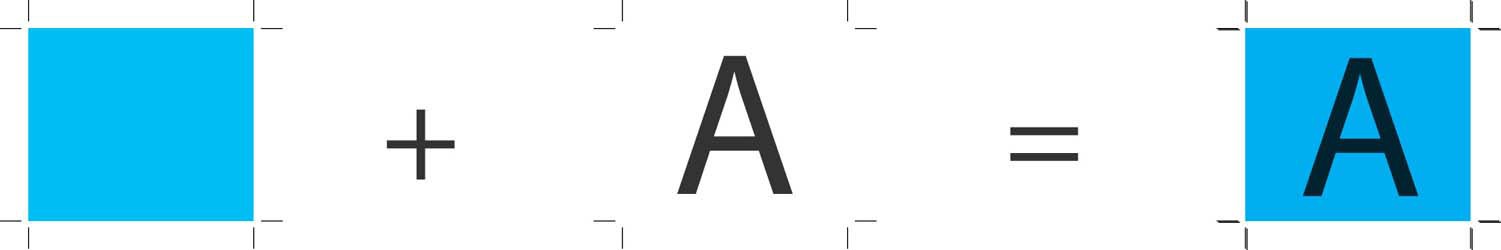 ПРИ НАЛИЧИИ ЧЕРНОГО ЦВЕТА НА ЦВЕТНОЙ ПЛАШКЕ: Меню Windows (Окно) → Attributes (Атрибуты) Выбрать объект и установить галочку для заливки Fill Overprint (Наложение заливки) или обводки Stroke Overprint (Наложение обводки)Сохранить файл в формате pdf и установить следующие настройки:File (Файл) → Save as… (Сохранить как…) → Тип файла → Adobe PDF (*. PDF)В диалоговом окне Save Adobe PDF (Сохранить Adobe PDF):В раскрывающемся списке Adobe PDF Preset (Стиль Adobe PDF) → выбрать формат PDF/X-1a 2001:Выбрать вкладку Output (Вывод) Раздел: Color (Цвет):В раскрывающемся списке  Color Conversion (Преобразование цветов) → выбрать Convert to Destination (Preserve Numbers) В целевое пространство (сохранить значения)В раскрывающемся списке Destination (Целевое пространство) → выбрать Coated Fogra39 (ISO 12647-2:2004)Раздел PDF/X:В раскрывающемся списке Output Intent Profile Name (Имя профиля способа вывода) → Coated Fogra39 (ISO 12647-2:2004)Выбрать вкладку Output (Метки и выпуск за обрез): Метки обрезки → Использовать параметры функции «Обрез документа» 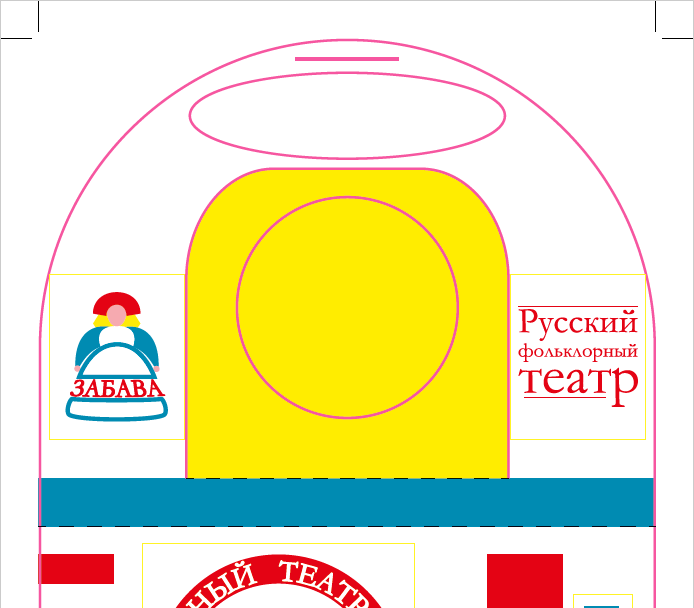 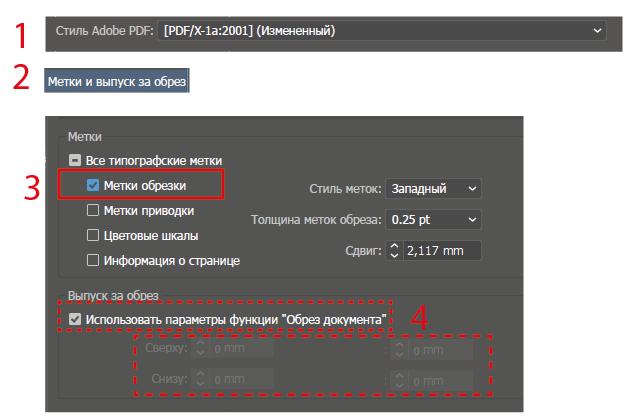 Если при выполнении команды Place (Поместить) из меню File (Файл) и выделении графического файла флажок Link (Ссылка) будет сброшен, то это приведет к внедрению или встраиванию (embed) файла в документ, что сильно увеличит размер документа. Если флажок Link (Связать) будет активен, то в этом случае иллюстрация будет связана (linked) с документом Adobe Illustrator. В документе Adobe Illustrator будет присутствовать не сама картинка, а лишь ссылка на нее, и размер документа Adobe Illustrator практически не увеличится. Использование связывания позволит также осуществлять редактирование изображения в той программе, где оно было создано. Но при перемещении документа Adobe Illustrator на другую машину связи будут утеряны, и документ Adobe Illustrator будет загружаться без иллюстрации.В этом случае при переносе документа Adobe Illustrator в другое место нужно не забывать переносить также и файлы с картинками либо при окончательном сохранении документа активизировать флажок Include Linked Files (Включить связанные файлы) в диалоговом окне Illustrator Options (Параметры Illustrator). Если размер иллюстрации небольшой, и вы не собираетесь ее редактировать, функцию связывания можно отключать.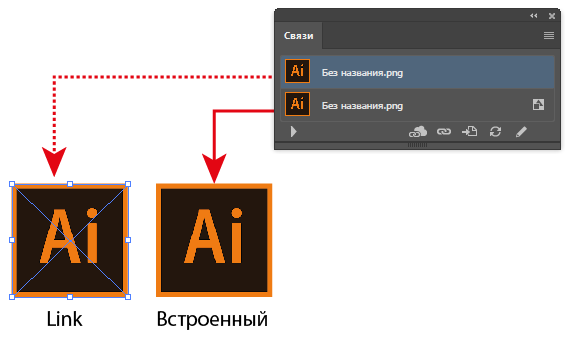 Cохранить PDF файл c настройками:File (Файл) → Save as… (Сохранить как…) → Тип файла → Adobe PDF (*. PDF)В диалоговом окне Save Adobe PDF (Сохранить Adobe PDF):В раскрывающемся списке Adobe PDF Preset (Стиль Adobe PDF) → выбрать формат PDF/X-1a 2001:Выбрать вкладку Output (Вывод) Раздел: Color (Цвет):В раскрывающемся списке  Color Conversion (Преобразование цветов) → выбрать Convert to Destination (Preserve Numbers) В целевое пространство (сохранить значения)В раскрывающемся списке Destination (Целевое пространство) → выбрать Coated Fogra39 (ISO 12647-2:2004)Раздел PDF/X:В раскрывающемся списке Output Intent Profile Name (Имя профиля способа вывода) → Coated Fogra39 (ISO 12647-2:2004)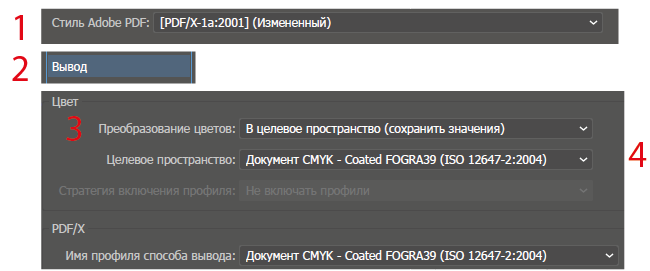 № п/пОбъективные / Субъективные критерииБаллыБаллыОбъективные критерииОбъективные критерииОбъективные критерииОбъективные критерииОбязательные элементы продукта:Обязательные элементы продукта:Обязательные элементы продукта:Обязательные элементы продукта:1Фотография или собственная графика2Логотип 3Текст (полный объем)4Контактная информация (полный объем)5Штрих-кодТехнические параметры создания продуктов:Технические параметры создания продуктов:Технические параметры создания продуктов:Технические параметры создания продуктов:6Размер упаковки согласно габаритным размерам товара7Шрифты в кривых8Наличие направляющих9Цвета: 4+0 (CMYK) + 2 spotcolors (1 spotcolor для лака и 1 spotcolor для высечки (dieline))10Прозрачная область не менее 50%11Штрих-код размером  х  и цвета 100% Black12Линия высечки (dieline). Создать для нее отдельный слой под названием «Dieline» и цвет под таким же названием (spotcolor, 100% magenta)13Лак на любой стороне упаковки. Создайте для него отдельный слой под названием «Varnish» и цвет под таким же названием (spotcolor, 100% yellow)14Разрешение используемых изображений: 255–300 dpi15Припуски под обрезку 5 ммТехнические параметры для печати:Технические параметры для печати:Технические параметры для печати:Технические параметры для печати:16Цветовая модель документа CMYK (Офсет)17Overprint при использовании черного цвета18Метка реза с учетом припуска под обрезку19Линкованность вставленных элементовТехнические параметры сохранения продуктов для печати или публикации:Технические параметры сохранения продуктов для печати или публикации:Технические параметры сохранения продуктов для печати или публикации:Технические параметры сохранения продуктов для печати или публикации:20Рабочий файл под названием «Упаковка» в папке «Модуль4»21Файл PDF-Х/1а: 2001 с линиями высечки (dieline) под названием «Упаковка» в виде разворота в папке «Модуль4»22ICC Профиль: Coated Fogra39  (ISO 12647-2:2004)Макетирование напечатанных продуктовМакетирование напечатанных продуктовМакетирование напечатанных продуктовМакетирование напечатанных продуктов23Печать упаковки на формате А324Один макет упаковки, собрать для демонстрацииСубъективные критерииСубъективные критерииСубъективные критерииСубъективные критерии25Типографика26Цветовое решение27Композиционное размещение объектов28Общее впечатлениеSoft skillsSoft skillsSoft skillsSoft skills29Соблюдение техники безопасности30Бережливое производство31Организация рабочего места32Качество проф. коммуникацииИТОГОИТОГО32